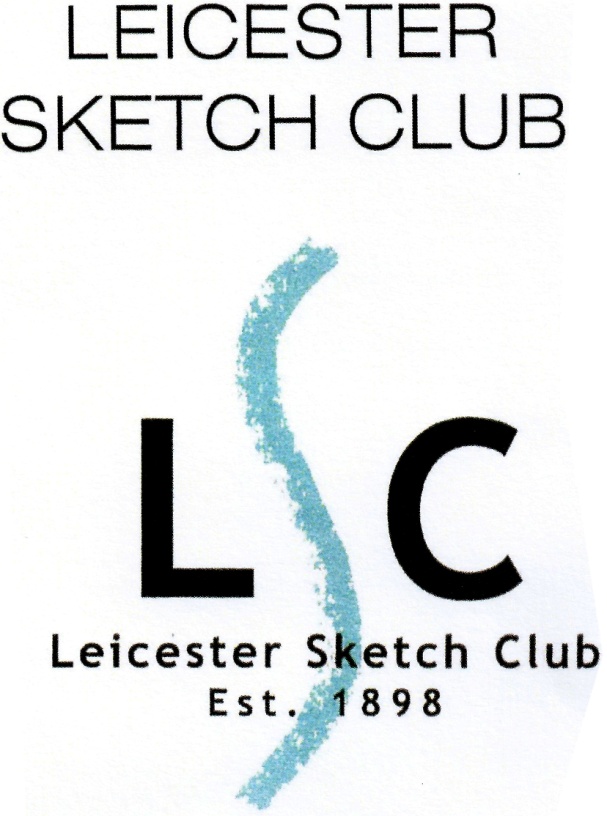 Rules of the Club - 2020The Club shall be called ‘The Leicester Sketch Club’ and shall meet on the first Wednesday of each month when possible, unless a General Meeting decides otherwise. The number of full members shall not exceed 150. The objects of the Club shall be the appreciation of Visual art generally and the improvement of Members own work by means of lectures, criticisms, outings, demonstrations, exhibitions and such other activities as a General Meeting may approve.The Committee of Management shall consist of the President, Past President, Secretary, Treasurer, Exhibition Secretary, Membership Secretary, Programme Secretary and Website and online promotions Secretary together with four elected Members. Two elected Members retire each year in rotation and are not eligible for re-election for one year. Elections are held at the Annual General Meeting to bring the Elected Members up to four. The Committee shall meet as required to carry out the business of the Club.A General Meeting shall be held annually at such time and place as may be decided upon by the Committee to elect a President and other Officers, to receive reports from the Secretary and Treasurer and to transact such other business as may be necessary. A Special General Meeting may be called at any time by the Committee, or by any ten members giving one month’s notice in writing to the Secretary.No alteration shall be made to the Rules except at a General Meeting. Notice of such alteration must be given in writing to the Secretary at least one month before the General Meeting.Intending Members must obtain from the Membership Secretary an Application Form to be completed and sent with three original, unaided recent examples of their work (not copies) on dates arranged by the Committee. Applicants who wish to apply online may submit their work to the Committee via e-mail by sending in either 5 jpeg images of their work or sending a link to their website along with their online application form. To be accepted as a full member the work must be of the same standard of ability, quality and presentation as is required of applicants submitting original work. The jpegs must be of high resolution. If there is any doubt as to the quality of the work, or clarification is needed, applicants will have the option of submitting their original work, in accordance with existing practice. Any new applicants will be charged an additional £3 administration fee. Applications after July 1st will be charged at half price for the rest of the programme’.The Annual Subscription due on 1st of January each year shall be £30 for Full Membership. Cheques to be made payable to ‘The Leicester Sketch Club’.All renewal subscriptions shall be paid by February 15th each year.  Any Member wishing to resign must notify the Membership Secretary by February 15th. Late renewals are accepted subject to £3 administration charge, until February 28th. Any Member who has not paid their subscription by February 28th will automatically cease to be a Member.No more than one sketch/painting may be brought to each monthly meeting for criticism. These should be mounted or framed. Members offering glazed works do so at their own risk.Associate membership is available on application to the Membership Secretary and payment of the £20 annual subscription.  Associate members may attend all monthly meetings and other club activities. They may bring work for criticism only when invited by the Committee. They will not be eligible to submit works for exhibition. Associate members may be elected to the Committee, but they are not entitled to vote during the process of selecting members. They may voice their opinion at the AGM and are entitled to vote on matters raised. The total Associate Membership is limited to 30.Student Membership is available on application to the Membership Secretary at a discounted rate of £15. The terms governing Student Membership are the same as for Associate Members. The total Student Membership is limited to 10. Honorary members are nominated and seconded by Club members for approval by the Committee, and ratification at the AGM. Honorary membership is in recognition of those who have made significant contribution to supporting the objectives of the Club over a period of years; a non-club member could be nominated, provided the criteria are met.Any inappropriate action or behaviour directed at the Leicester Sketch Club or towards fellow club members will be taken seriously and fully investigated and may result in termination of membership.A change of address must be notified at once to the Secretary or the Membership Secretary.E-mail: membership@leicestersketchclub.co.uk;www.leicestersketchclub.co.ukList of Past Presidents1898 -1901   T C Barfield1958   F L Cramphorn1901 -1911   C W Kilby1959   A Moore1911 -1915   H H Clarke1960   F G Wills1915 -1917   G Staynes1961   H Crossley1917 -1918   G Ramsey1962   N J Holmes1918 -1919   W Knight1963   L A Goodwin1919 -1920   F Dearden1964   F L Cramphorn1920 -1921   A Bates1965   D W Easton (RI)1921 -1922   H Camp1966   A Moore1922 -1923   A E Rudkin1967   M J Coates1923 -1924   O J Bontems1968   C F Hodgkinson1924 -1925   G Sarson1969   L V T Preater1925 -1926   P J Smith1970   Mrs V M Leedham1926 -1927   A H Cooke1971   D Bosher1927 -1928   G Sarson1972   A Beauchamp1928 -1929   G Neal1973   M J Haswell1929 -1930   F G Wills1974   Mrs J Roobottom1930 -1931   D Watson1975   G R Lee1931 -1932   F G Swift1976   J C Jarvis1932 -1933   F E Tabberer1977   W E Faulkner1933 -1934   W Newton1978   K.E.Johnson1934 -1935   A H Cooke1979   R Buist1935 -1936   D Watson1980   J H Kibart1936 -1937   F Dearden1981   H R Seville1937 -1938   C H Twiselton1982   Mrs J Markie1938 -1939   A H Cooke1983   D W Easton (RI)1939 -1940   E D O’Connor1984   A Moore1940 -1942   H Collinson 1985   J Hind1942 -1943   A H Cooke1986   D R Lee1943 -1944   P J Atkins1987   W N Cox1944 -1945   C H Twiselton1988   Mrs S Easton1945 -1946   H Collinson1989   G Bowler1946 -1947   A H Cooke1990   Mrs J Roobottom1947 -1948   P J Atkins1991   A Scaife1948 -1949   C A Herbert1992   R Lodge1949 -1950   W Wisdish1993   N Sims1950 -1951   J H Kibart1994   Mrs I Peutrill1951 -1952   Mrs L Walker1995   J Anderson1952 -1953   J S Read1996   K W Woodfield1953 -1954   N E Ellis1997   H Durrant1955   S Sivitar  1998   Mrs S Sansome1956   H Walton1999   Mrs S Easton1957   D Bosher2000   M Popovich2001   T Anstey2002   Mrs B Hatton2003   Mrs L Manship2004   Mrs N Whiteway2005   Mrs A Wignall2006   R Whiteway2007   S Copeland2008   Mrs K Hall2009   Mrs D Lorriman2010   R Whiteway2011   D Juckes2012   Mrs J Alderson-Smith2013   Mrs S Harry2014   Mrs B Hatton2015   J Hawkes2016   E Fitzpatrick2017   Mrs V Blackburn2018   Vacant                         2019   Kim Hall